附件1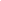 2023年面向社会公开招聘员额教师岗位表2023年面向社会公开招聘员额教师岗位表2023年面向社会公开招聘员额教师岗位表2023年面向社会公开招聘员额教师岗位表2023年面向社会公开招聘员额教师岗位表招聘单位招聘岗位名称岗位类别招聘人数其他条件成都万汇学校初中语文教师4具有相应教师资格证成都万汇学校初中数学教师4具有相应教师资格证成都万汇学校初中英语教师5具有相应教师资格证成都万汇学校初中物理教师1具有相应教师资格证成都万汇学校初中化学教师2具有相应教师资格证成都万汇学校初中生物教师1具有相应教师资格证成都万汇学校初中政治教师2具有相应教师资格证成都万汇学校小学语文教师12具有相应教师资格证成都万汇学校小学数学教师3具有相应教师资格证成都万汇学校小学英语教师1具有相应教师资格证成都万汇学校小学音乐教师1具有相应教师资格证成都万汇学校小学体育教师2具有相应教师资格证成都万汇学校小学美术教师1具有相应教师资格证成都万汇学校小学心理健康教师1具有相应教师资格证合计合计合计40